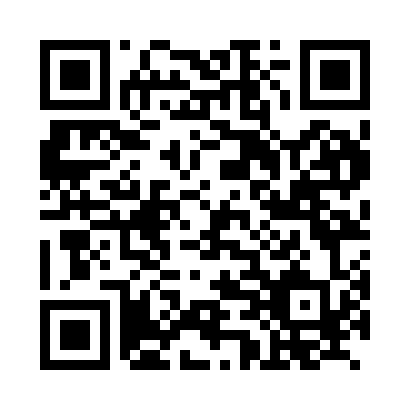 Prayer times for Trendelburg, GermanyWed 1 May 2024 - Fri 31 May 2024High Latitude Method: Angle Based RulePrayer Calculation Method: Muslim World LeagueAsar Calculation Method: ShafiPrayer times provided by https://www.salahtimes.comDateDayFajrSunriseDhuhrAsrMaghribIsha1Wed3:235:531:195:228:4611:062Thu3:195:511:195:238:4811:093Fri3:165:491:195:248:5011:124Sat3:125:481:195:248:5111:155Sun3:085:461:195:258:5311:196Mon3:055:441:195:268:5511:227Tue3:055:421:195:268:5611:258Wed3:045:411:195:278:5811:269Thu3:035:391:195:288:5911:2710Fri3:025:371:195:289:0111:2711Sat3:025:361:195:299:0211:2812Sun3:015:341:195:299:0411:2913Mon3:005:331:195:309:0611:2914Tue3:005:311:195:319:0711:3015Wed2:595:301:195:319:0911:3116Thu2:595:281:195:329:1011:3117Fri2:585:271:195:329:1211:3218Sat2:585:251:195:339:1311:3219Sun2:575:241:195:349:1411:3320Mon2:575:231:195:349:1611:3421Tue2:565:211:195:359:1711:3422Wed2:565:201:195:359:1911:3523Thu2:555:191:195:369:2011:3624Fri2:555:181:195:369:2111:3625Sat2:545:171:195:379:2311:3726Sun2:545:161:195:379:2411:3827Mon2:545:151:205:389:2511:3828Tue2:535:141:205:389:2611:3929Wed2:535:131:205:399:2711:3930Thu2:535:121:205:399:2911:4031Fri2:535:111:205:409:3011:40